College Roundtable for Planning and Budgeting Agenda – May 14, 2018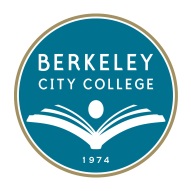 Location: 451A/B	Time: 12:20p.m.-1:30p.m.Co-Chairs: R. Tomaneng, President and Kelly Pernell, Academic Senate PresidentMission:  Berkeley City College’s mission is to promote student success, to provide our diverse community with educational opportunities, and to transform lives. The College achieves its mission through instruction, student support and learning resources which enable its enrolled students to earn associate degrees and certificates, and to attain college competency, careers, transfer, and skills for lifelong success.Next meeting: Fall, 2018Roundtable Committee Members: Rowena Tomaneng, President, Kuni Hay, Vice President Instruction, Jason Cifra, Vice President Student Services, Brenda Johnson, Dean, Student Support Services, Francisco Gamez, Dean, Business, Science, & Applied Technology, Lisa R. Cook, Dean, Liberal Arts, Social Sciences, and Math, Barbara Godoy, Dean, Enrollment Services, Shirley Slaughter, Director, Business & Administrative Services, Martin De Mucha Flores, Associate Dean, Educational Success, Andre Singleton, Director Campus Life,  Vacant, Public Information Officer, Cynthia D. Reese, Executive Assistant to the President,  Kelly Pernell, Academic Senate President,  Barbara Des Rochers, Academic Senate Representative,  Sam Gillette, Academic Senate Representative,   Claudia Abadia, Department Chairs Council Representative,  Hermia Yam, Student Services Council Representative,  Jennifer Lenahan, Classified Senate President,  Roberto Gonzalez, Classified Senate Representative,  Ramona Butler, Classified Senate Representative, Alejandria Tomas, Classified Senate Representative,  Vacant, ASBCC, President,  John Bennett, ASBCC, SenatorVision: Berkeley City College is a premier, diverse, student-centered learning community, dedicated to academic excellence, collaboration, innovation and transformation.College Roundtable for Planning and Budgeting meetings are open to the college community.TIMEAGENDA TOPICLEADERDESIRED OUTCOME12:20p-12:25pReview Agenda R. Tomaneng Review agenda for any changes12:25p-12:35pReview of Minutes (March-April)March 12, March 26, April 23rd K. PernellApprove minutes - March & April 201812:35p-12:50pProgram Review Template Update P. SayavongShare information 12:50p-1:00pPresident’s Office--Service Area OutcomesR. TomanengShare information1:00-1:10pBCC/PCCD Resource Conversations UpdateS. CornuShare information1:10-1:20pResults of PCCD Bond & Parcel Tax PollingR. TomanengShare information1:20p-1:30pShared Governance Reports:Academic Senate, Classified Senate, Associated Students (ASBCC)K. PernellJ. LenahanASBCC DesigneeShare Information1:30pAdjourn MeetingAllShare Information